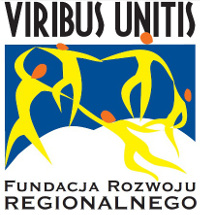 Téma: Správne hospodárenie s peniazmiI. Odôvodnenie voľby témy:V dnešnej dobe ľudia musia v priebehu celého svojho života robiť mnoho rozhodnutí, vrátane rozhodovania o tom, za čo minúť svoje peniaze a čo si kedy kúpiť. Mnohé z týchto rozhodnutí majú finančné dôsledky. Je dôležité, aby mladí ľudia správne hospodárili so svojimi zdrojmi tak, aby maximalizovali užitočnosť a zároveň minimalizovali výdavky.II. Všeobecné ciele vzdelávania: poukázať na obmedzené zdroje, akými človek môže disponovať, a na neobmedzené potreby, aké ľudia chcú uspokojovať, vysvetliť pojem nákladov obetovanej príležitosti, predstaviť spôsoby uľahčujúce správne hospodárenie s peniazmi a vlastným časom.III. Tematický rozsah hodiny základný problém ekonómie, náklady obetovanej príležitosti, spôsoby, ako správne hospodáriť s peniazmi a vlastným časom.IV. Metódy vedenia hodiny Mini prednáška (na základe prezentácie) učebné pomôcky – interaktívne video Diskusia pod vedenímÚloha:Na základe informácií z internetu uveďte všetky náklady, aké musí vynakladať človek kupujúci a používajúci osobný automobil, aby mohol denne dochádzať do práce.Zamyslite sa nad tým, aké náklady vynakladá človek, ktorý do práce dochádza verejnou dopravou.Zamyslite sa prosím a vysvetlite triede, v akých prípadoch je zakúpenie a používanie osobného automobilu opodstatnené.